PRAKTIKUM ANATOMIBLOK-5. DENTO-CRANIOFACIAL GROWTH,DEVELOPMENT AND OCCLUSIONPRODI PENDIDIKAN DOKTER GIGIANATOMI CRANIUM DAN TEMPOROMANDIBULAR JOINT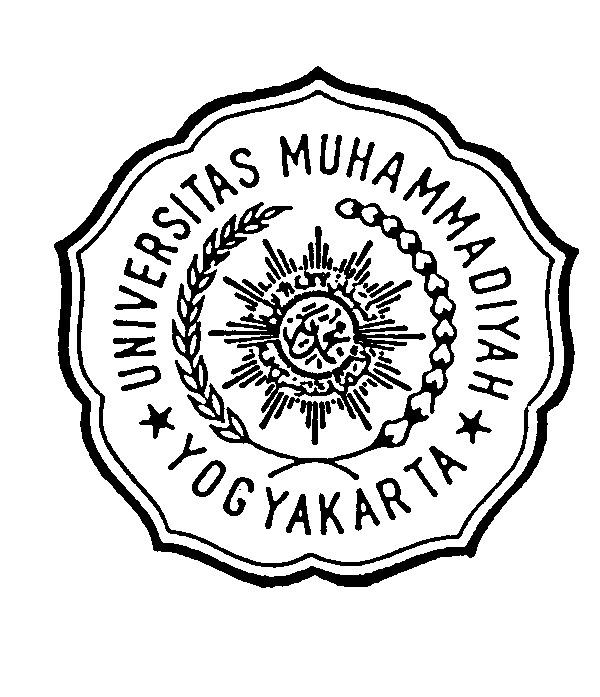 Nama 	: ...............................................NIM. 	: ...............................................BAGIAN ANATOMIFAKULTAS KEDOKTERAN DAN ILMU KESEHATANUNIVERSITAS MUHAMMADIYAH YOGYAKARTA2020/2021PRAKTIKUM KE-1ANATOMI CRANIUM DAN TMJPraktikum ke	: .......................................................Tanggal		: .......................................................Asisten		: .......................................................Cranium dibagi menjadi 2, yakni :  (1) …………………………….. dan (2) …………………………….. .. Neurocranium dibedakan menjadi 2, yakni : (3) ………………………… dan (2) …………………..……. Pembentuk neorocranium adalah tulang berikut : (4)………………………, (5)………………………….., (6) …………………….., (7) ………………….……… , (8)…………………….., dan (9)…………………... Viscerocranium dibentuk oleh tulang berkit : (10) ………………………….., (11) ……………………….., (12) ……………………, (13) ……………………….., (14) ……………………….., (15)………………….., (16) ……………………. dan (17) …………………………. . Sebutkan persendian yang ada di cranium beserta contohnya (18)……………………………………………………………, (19)……………………………………………….. dan (20)…………………………………………………..Tuliskan nama tulang atau bangunan yang ditunjuk pada gambar berikut :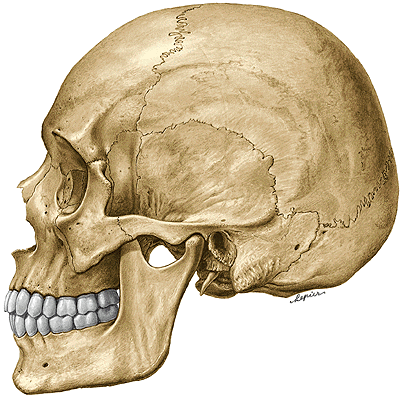 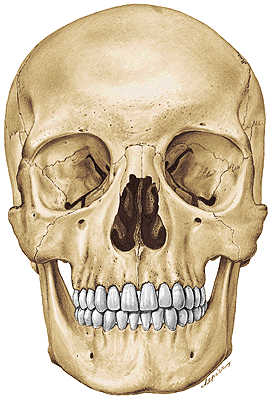 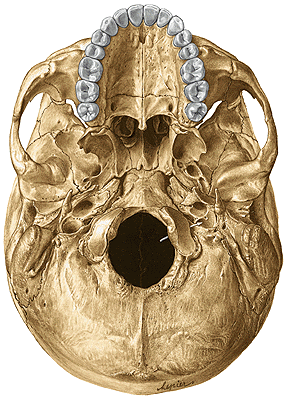 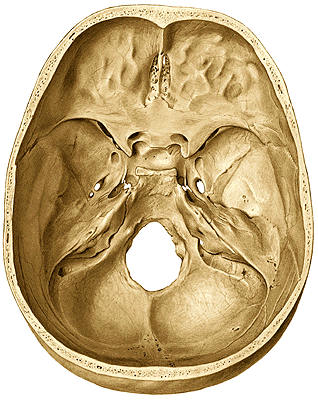 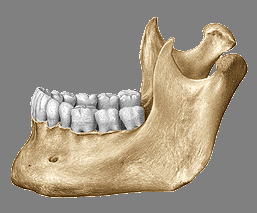 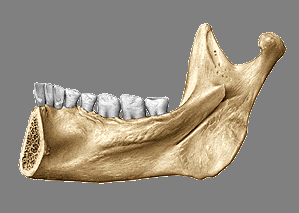 